HerrRudolf RothMondgasse 11 83395 Freilassing Stuttgart, 10.08.2015Sehr geehrte Damen und Herren,wir danken für Ihr Interesse für unsere Produkte!Anbei schicken wir Ihnen die gewünschten Unterlagen.Mit freundlichen Grüßen, 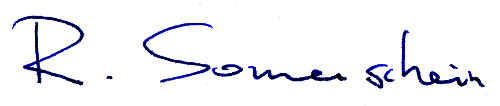 Reinfried Sonnenschein